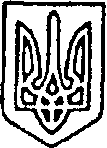 УКРАЇНАПОКРОВСЬКА  РАЙОННА РАДА  ДОНЕЦЬКОЇ ОБЛАСТІР І Ш Е Н Н Явід 18.12.2020№VIII/2-21м. Покровськ	Керуючисьстаттями 43, 59, 60 Закону України «Про місцеве самоврядування в Україні» (зі змінами), Законом України  «Про передачу об’єктів права державної та комунальної власності», Законом України «Про внесення змін до деяких законів України щодо впорядкування окремих питань організації та діяльності органів місцевого самоврядування і районних державних адміністрацій» від 17 листопада 2020 року№ 1009-IX,відповідно до постанови Кабінету Міністрів України від 21.09.1998 № 1482 «Про передачу об’єктів права державної та комунальної власності», а такожрішення Новогродівської міської ради від 15 грудня 2020 року №8/2-10 «Про згоду на безоплатне прийняття із спільної власності територіальних громад сіл, селищ Покровського району до комунальної власності Новогродівської міської територіальної громади», районна радаВИРІШИЛА:1. Надати згоду на передачу зі  спільної власності територіальних громад сіл, селищ району, що знаходяться в управлінні Покровської районної ради у комунальну власністьНовогродівської міської територіальної громади цілісного майнового комплексу юридичної особи «Миколаївська загальноосвітня школа І-ІІІ ступенів Покровської районної ради Донецької області».2. Передатизі  спільної власності територіальних громад сіл, селищ району, що знаходяться в управлінні Покровської районної ради у комунальну власність Новогродівської міської територіальної громади цілісний майновий комплекс юридичної особи «Миколаївська загальноосвітня школа І-ІІІ ступенів Покровської районної ради Донецької області»разом із майном згідно додатку (додається), розташований за адресою:  85347, Донецька область, Покровський район, с.Миколаївка, вул. Центральна, буд. 48/б.3. Делегувати до складу комісії з прийому-передачіцілісного майнового комплексу юридичної особи «Миколаївська загальноосвітня школа І-ІІІ ступенів Покровської районної ради Донецької області», що розташований за адресою:  85347, Донецька область, Покровський район, с. Миколаївка, вул. Центральна, буд. 48/б:-ДимитроваВолодимираДмитровича– директораМиколаївської загальноосвітня школа І-ІІІ ступенівПокровської районної ради Донецької області;-Кисельову Ірину Михайлівну – головного бухгалтера Миколаївської загальноосвітня школа І-ІІІ ступенів Покровської районної ради Донецької області;- Сажка Сергія Миколайовича – заступника голови Покровської районної ради Донецької області;- Ніколаєву Олену Миколаївну - головного спеціаліста – бухгалтера відділу освіти райдержадміністрації.3. Контроль за виконанням рішення покласти на постійну комісію районної ради з питань охорони здоров’я, соціального захисту населення, освіти, культури, спорту та молодіжної політики (Шутько).Голова ради								Ю.В. КЛЮЧКАЗАТВЕРДЖЕНО:рішення Покровської районної ради18.12.2020№VIII/2-21Перелік майнаюридичної особи «Миколаївська загальноосвітня школа І-ІІІ ступенів Покровської районної ради Донецької області», що передаєтьсязі  спільної власності територіальних громад сіл, селищ району, що знаходиться в управлінні Покровської районної радиу комунальну власність Новогродівської міської територіальної громади Місцезнаходження:  :  85347, Донецька область, Покровський район, с. Миколаївка, вул. Центральна, буд. 48/б.Заступник голови ради								С.М. СажкоПро надання згоди та передачу зі  спільної власності територіальних громад сіл, селищ району, що знаходиться в управлінні Покровської районної ради у комунальну власність Новогродівської міськоїтериторіальної громади цілісного майнового комплексу юридичної особи «Миколаївська загальноосвітня школа І-ІІІ ступенів Покровської районної ради Донецької області»№МайноКількість, штЗагальна площа, кв.мЗагальний об'єм, куб. мБалансова вартість, грн1Будівляшколи1-9064,001 353956,002Система роздільноїканалізаційнихспоруд1-3100,00817606,003Мультифункціональниймайданчик для занять ігровими видами спорту1924,002 805875,00